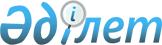 Об установлении квоты рабочих мест для инвалидов по Иргизскому району
					
			Утративший силу
			
			
		
					Постановление акимата Иргизского района Актюбинской области от 28 мая 2012 года № 87. Зарегистрировано Департаментом юстиции Актюбинской области 20 июня 2012 года № 3-5-162. Утратило силу постановлением акимата Иргизского района Актюбинской области от 9 марта 2016 года № 51      Сноска. Утратило силу постановлением акимата Иргизского района Актюбинской области от 09.03.2016 № 51.

      В соответствии со статьями 31, 37 Закона Республики Казахстан от 23 января 2001 года № 148 "О местном государственном управлении и самоуправлении в Республике Казахстан", с подпунктами 5-2), 5-3) статьи 7 Закона Республики Казахстан от 23 января 2001 года № 149 "О занятости населения", со статьей 31 Закона Республики Казахстан от 13 апреля 2005 года № 39 "О социальной защите инвалидов в Республике Казахстан" районный акимат ПОСТАНОВЛЯЕТ:

      1. Установить квоту рабочих мест для инвалидов в размере трех процентов от общей численности рабочих мест по Иргизскому району.

      2. Государственному учреждению "Иргизский районный отдел занятости и социальных программ" обеспечить направление инвалидов для трудоустройства на рабочие места в соответствии с квотой.

      3. Контроль за исполнением настоящего постановления возложить на заместителя акима района А.Шахину.

      4. Настоящее постановление вводится в действие по истечении десяти календарных дней после его первого официального опубликования.


					© 2012. РГП на ПХВ «Институт законодательства и правовой информации Республики Казахстан» Министерства юстиции Республики Казахстан
				
      Акима района 

М. ДУАНБЕКОВ
